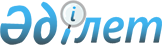 Об утверждении Правил открытия специального временного счета и расходования средств избирательного фондаПостановление Центральной избирательной комиссии Республики Казахстан от 7 августа 1999 года N 19/222. Зарегистрировано в Министерстве юстиции Республики Казахстан 20.08.99г. N 870.
      Сноска. Заголовок в редакции постановления Центральной избирательной комиссии РК от 28.08.2018 № 13/204 (вводится в действие со дня его первого официального опубликования).
      В соответствии с подпунктом 1)  статьи 12 и  пунктом 6 статьи 34 Конституционного закона Республики Казахстан от 28 сентября 1995 года "О выборах в Республике Казахстан", Центральная избирательная комиссия Республики Казахстан ПОСТАНОВЛЯЕТ:
      Сноска. Преамбула в редакции постановления Центральной избирательной комиссии РК от 09.12.2014 № 23/251 (вводится в действие со дня его первого официального опубликования).


      1. Утвердить прилагаемые Правила открытия специального временного счета и расходования средств избирательного фонда.
      Сноска. Пункт 1 в редакции постановления Центральной избирательной комиссии РК от 28.08.2018 № 13/204 (вводится в действие со дня его первого официального опубликования).


      2. Признать утратившим силу  постановление Центральной избирательной комиссии Республики Казахстан "Об утверждении Порядка образования, расходования, учета и отчетности избирательных фондов кандидатов в депутаты Мажилиса Парламента Республики Казахстан" N 13 от 12 октября 1995 года, зарегистрированное в Министерстве юстиции Республики Казахстан 8 мая 1997 года, регистрационный номер 304.  
      3. Признать утратившим силу  постановление Центральной избирательной комиссии Республики Казахстан "Об изменении п.5 "Порядка образования, расходования, учета и отчетности избирательных фондов кандидатов в депутаты Мажилиса Парламента Республики Казахстан", утвержденного постановлением Центризбиркома N 13 от 12 октября 1995 г." N 55 от 26 июня 1996 года, зарегистрированное в Министерстве юстиции Республики Казахстан 8 мая 1997 года, регистрационный номер 304. 
      4. Настоящее постановление вступает в силу с момента его регистрации Министерством юстиции Республики Казахстан.   Правила открытия специального временного счета и расходования средств избирательного фонда
      Сноска. Правила в редакции постановления Центральной избирательной комиссии РК от 28.08.2018 № 13/204 (вводится в действие со дня его первого официального опубликования). Глава 1. Общие положения
      1. Настоящие Правила открытия специального временного счета и расходования средств избирательного фонда разработаны в соответствии с пунктом 6 статьи 34 Конституционного закона "О выборах в Республике Казахстан" (далее – Правила) и регулируют порядок открытия специального временного счета и расходования средств избирательного фонда кандидатов в Президенты, депутаты Сената Парламента, депутаты Мажилиса Парламента, депутаты маслихатов, выдвинутых по партийным спискам, а также кандидаты в депутаты Мажилиса Парламента и маслихатов, выдвинутых по одномандатным территориальным избирательным округам.
      Сноска. Пункт 1 - в редакции постановления Центральной избирательной комиссии РК от 29.12.2022 № 139/644 (вводится в действие с 01.01.2023).


      2. Денежные средства (деньги), образующие избирательный фонд кандидатов, аккумулируются на специальном временном счете, открываемых в банковских учреждениях (далее – банк второго уровня). Доходы по специальному временному счету не начисляются и не выплачиваются.
      3. Специальный временный счет (далее - спецсчет) – это текущий счет, открываемый в банке второго уровня, на основании договора банковского счета для целей, определенных Конституционным Законом "О выборах в Республике Казахстан" (далее – Конституционный закон). Глава 2. Порядок открытия специального временного счета
      4. Центральная избирательная комиссия Республики Казахстан (далее - Центризбирком) определяет банки второго уровня, имеющие филиалы во всех регионах Республики, в котором открываются и ведутся спецсчета избирательных фондов кандидатов.
      5. Центризбирком составляет договор банковского счета на открытие и ведение спецсчета и направляет письменное уведомление областным, городов республиканского значения, столицы, районным, городским, районным в городе избирательным комиссиям.
      Договор банковского счета содержит сведения, определенные пунктами 6, 7, 8, 9 и 10, 14, 22 Правил.
      6. Для открытия спецсчета избирательные комиссии предоставляют банку второго уровня или его филиалу сведения о регистрации кандидата или политической партии, в течение одного рабочего дня со дня их регистрации:
      1) Центризбирком – о кандидате (кандидатах) в Президенты Республики Казахстан, перечне политических партий, выдвинувших партийные списки при выборах депутатов Мажилиса Парламента Республики Казахстан;
      2) областные, городов республиканского значения и столицы территориальные избирательные комиссии – о кандидате (кандидатах) в депутаты Сената Парламента Республики Казахстан;
      3) соответствующие территориальные избирательные комиссии - о перечне политических партий, выдвинувших партийные списки при выборах депутатов маслихатов;
      4) соответствующие окружные избирательные комиссий - о кандидате (кандидатах) в депутаты Мажилиса Парламента и депутатов маслихатов, выдвинутых по одномандатным территориальным избирательным округам.
      Сноска. Пункт 6 - в редакции постановления Центральной избирательной комиссии РК от 29.12.2022 № 139/644 (вводится в действие с 01.01.2023).


      7. Избирательный фонд кандидата в Президенты Республики Казахстан состоит из:
      1) собственных средств кандидата и средств, выделенных кандидату выдвинувшим его республиканским общественным объединением, общая сумма которая не превышает установленный законодательством размер минимальной заработной платы более чем в двенадцать тысяч раз;
      2) добровольных пожертвований граждан и организаций Республики, общая сумма которых не превышает установленный законодательством размер минимальной заработной платы более чем в пятнадцать тысяч раз.
      Предельные размеры добровольных пожертвований физического лица в совокупности не должны превышать установленный законодательством Республики Казахстан минимальный размер заработной платы более чем в сто раз и юридического лица Республики Казахстан - в совокупности более чем в пятьсот раз.
      Сноска. Пункт 7 - в редакции постановления Центральной избирательной комиссии РК от 29.12.2022 № 139/644 (вводится в действие с 01.01.2023).


      8. Избирательный фонд кандидата в депутаты Сената Парламента состоит из:
      1) собственных средств кандидата, общая сумма которых не превышает установленный законодательством Республики Казахстан размер минимальной заработной платы более чем в двести раз;
      2) добровольных пожертвований граждан и организаций Республики, общая сумма которых не превышает установленный законодательством Республики Казахстан размер минимальной заработной платы более чем в пятьсот раз.
      Предельные размеры добровольных пожертвований физического лица в совокупности не должны превышать установленный законодательством Республики Казахстан минимальный размер заработной платы более чем в двадцать пять раз и юридического лица Республики Казахстан - в совокупности более чем в пятьдесят раз.
      Сноска. Пункт 8 - в редакции постановления Центральной избирательной комиссии РК от 29.12.2022 № 139/644 (вводится в действие с 01.01.2023).


      9. Избирательный фонд политической партии, выдвинувшей партийный список, при выборах депутатов Мажилиса Парламента состоит из:
      1) собственных средств политической партии, общая сумма которых не превышает установленный законодательством размер минимальной заработной платы более чем в пять тысяч раз;
      2) добровольных пожертвований граждан и организаций Республики, общая сумма которых не превышает установленный законодательством размер минимальной заработной платы более чем в десять тысяч раз.
      Предельные размеры добровольных пожертвований физического лица в совокупности не должны превышать установленный законодательством Республики Казахстан минимальный размер заработной платы более чем в сто раз и юридического лица Республики Казахстан - в совокупности более чем в пятьсот раз.
      Сноска. Пункт 9 - в редакции постановления Центральной избирательной комиссии РК от 29.12.2022 № 139/644 (вводится в действие с 01.01.2023).


      9-1. Избирательный фонд кандидата в депутаты Мажилиса Парламента состоит из:
      1) собственных средств кандидата, общая сумма которых не должна превышать установленный законодательством Республики Казахстан минимальный размер заработной платы более чем в двести раз;
      2) добровольных пожертвований граждан и организаций Республики, общая сумма которых не должна превышать установленный законодательством размер минимальной заработной платы более чем в пятьсот раз.
      Предельные размеры добровольных пожертвований физического лица в совокупности не должны превышать установленный законодательством Республики Казахстан минимальный размер заработной платы более чем в двадцать пять раз и юридического лица Республики Казахстан - в совокупности более чем в пятьдесят раз.
      Сноска. Правила дополнены пунктом 9-1 в соответствии с постановлением Центральной избирательной комиссии РК от 29.12.2022 № 139/644 (вводится в действие с 01.01.2023).


      10. Избирательный фонд политической партии, выдвинувшей партийный список, при выборах депутатов маслихата состоит из:
      1) собственных средств политической партии, общая сумма которых не превышает установленный законодательством размер минимальной заработной платы более чем в тысячу раз;
      2) добровольных пожертвований граждан и организаций Республики, общая сумма которых не превышает установленный законодательством размер минимальной заработной платы более чем в две тысячи раз.
      Предельные размеры добровольных пожертвований физического лица в совокупности не должны превышать установленный законодательством Республики Казахстан минимальный размер заработной платы более чем в пятьдесят раз и юридического лица Республики Казахстан - в совокупности более чем в двести пятьдесят раз.
      Сноска. Пункт 10 - в редакции постановления Центральной избирательной комиссии РК от 29.12.2022 № 139/644 (вводится в действие с 01.01.2023).


      10-1. Избирательный фонд кандидата в депутаты маслихатов областей, городов республиканского значения и столицы состоит из:
      1) собственных средств кандидата, общая сумма которых не должна превышать установленный законодательством Республики Казахстан минимальный размер заработной платы более чем в сто раз;
      2) добровольных пожертвований граждан и организаций Республики Казахстан, общая сумма которых не должна превышать установленный законодательством Республики Казахстан размер минимальной заработной платы более чем в двести раз.
      Предельные размеры добровольных пожертвований физического лица в совокупности не должны превышать установленный законодательством Республики Казахстан минимальный размер заработной платы более чем в десять раз и юридического лица Республики Казахстан - в совокупности более чем в двадцать пять раз.
      Сноска. Правила дополнены пунктом 10-1 в соответствии с постановлением Центральной избирательной комиссии РК от 29.12.2022 № 139/644 (вводится в действие с 01.01.2023).


      10-2. Избирательный фонд кандидата в депутаты маслихатов районов и городов состоит из:
      1) собственных средств кандидата, общая сумма которых не должна превышать установленный законодательством Республики Казахстан минимальный размер заработной платы более чем в пятьдесят раз;
      2) добровольных пожертвований граждан и организаций Республики Казахстан, общая сумма которых не должна превышать установленный законодательством Республики Казахстан минимальный размер заработной платы более чем в сто раз.
      Предельные размеры добровольных пожертвований физического лица в совокупности не должны превышать установленный законодательством Республики Казахстан минимальный размер заработной платы более чем в пять раз и юридического лица Республики Казахстан - в совокупности более чем в пятнадцать раз.
      Сноска. Правила дополнены пунктом 10-2 в соответствии с постановлением Центральной избирательной комиссии РК от 29.12.2022 № 139/644 (вводится в действие с 01.01.2023).

      11. Исключен постановлением Центральной избирательной комиссии РК от 22.06.2021 № 4/408 (вводится в действие со дня его первого официального опубликования).


      12. Спецсчет открывается в порядке, предусмотренном Правилами открытия, ведения и закрытия банковских счетов клиентов, утвержденными постановлением Правления Национального Банка Республики Казахстан от 31 августа 2016 года № 207 (зарегистрирован в Реестре государственной регистрации нормативных правовых актов № 14422), при заключении между банком второго уровня и избирательным фондом кандидата или политической партии, выдвинувшей партийный список, договора банковского счета на основании заявления.
      Для открытия спецсчета в банке второго уровня кандидат в заявлении указывает следующие сведения:
      1) фамилия, имя и отчество (при наличии) кандидата;
      2) дата его рождения;
      3) данные документа, удостоверяющего личность кандидата, с указанием индивидуального идентификационного номера (далее - ИИН);
      4) адрес места жительства кандидата, его контактные данные и электронный адрес;
      5) наименование филиала банка второго уровня, в котором следует открыть спецсчет;
      6) иные сведения в соответствии с банковским законодательством Республики Казахстан.
      13. Для открытия спецсчета в банке второго уровня руководителем политической партии или лицом, уполномоченным решением руководящего органа политической партии или его филиалом (представительством), в заявлении указываются следующие сведения:
      1) полное наименование политической партии;
      2) фамилии, имя и отчество (при наличии) лиц, уполномоченных распоряжаться спецсчетом политической партии, их контактные данные и электронные адреса;
      3) юридический адрес;
      4) документ о государственной регистрации (перерегистрации) с указанием бизнес-идентификационного номера (далее - БИН) и банковские реквизиты;
      5) наименование филиала банка второго уровня, в котором следует открыть спецсчет.
      6) иные сведения в соответствии с банковским законодательством Республики Казахстан.
      14. Исключен постановлением Центральной избирательной комиссии РК от 22.06.2021 № 4/408 (вводится в действие со дня его первого официального опубликования).

 Глава 3. Порядок расходования денежных средств избирательных фондов
      15. Право распоряжения средствами избирательного фонда принадлежит исключительно кандидатам в Президенты Республики Казахстан, депутаты Сената Парламента, депутаты Мажилиса Парламента, депутаты маслихата и (или) политической партии, выдвинувшей партийный список.
      Сноска. Пункт 15 - в редакции постановления Центральной избирательной комиссии РК от 29.12.2022 № 139/644 (вводится в действие с 01.01.2023).


      16. Кандидат в Президенты Республики Казахстан, депутаты Сената Парламента, политическая партия, выдвинувшая партийный список, из средств своих избирательных фондов оплачивают расходы:
      1) на выступления в средствах массовой информации, онлайн-платформах;
      2) на организацию и проведение публичных предвыборных мероприятий (предвыборных собраний и встреч с избирателями (выборщиками), публичных предвыборных дебатов и дискуссий, митингов, шествий, демонстраций и иных предвыборных мероприятий, в порядке, установленном законодательством, и не запрещенных Конституционным законом), личных встреч кандидатов в Президенты Республики Казахстан, депутаты Сената Парламента, депутаты Мажилиса Парламента, депутаты маслихатов и их доверенных лиц, кандидатов, включенных в партийные списки, доверенных лиц политических партий, выдвинувших партийные списки, с избирателями;
      3) на выпуск и (или) распространение печатных, аудиовизуальных и иных агитационных материалов;
      4) на оплату услуг юридических и физических лиц по организации агитационной работы;
      5) на покрытие транспортных и командировочных расходов кандидатов в Президенты Республики Казахстан, депутаты Сената Парламента, депутаты Мажилиса Парламента, депутаты маслихатов и их доверенных лиц, кандидатов, включенных в партийные списки, доверенных лиц политических партий, выдвинувших партийные списки, связанных с предвыборной агитацией;
      6) на изготовление для бесплатной раздачи печатных, в том числе иллюстративных материалов, а также значков, флагов, флажков и других знаков и символов, специально изготовленных для избирательной кампании.
      Сноска. Пункт 16 - в редакции постановления Центральной избирательной комиссии РК от 29.12.2022 № 139/644 (вводится в действие с 01.01.2023).


      17. В случае снятия кандидатом своей кандидатуры, отзыва политической партией партийного списка или отмены решения о выдвижении кандидата, партийного списка или регистрации кандидата, партийного списка, банки второго уровня, поступившие в избирательный фонд деньги возвращают внесшим их гражданам и организациям. При этом расходы, связанные с возвратом указанных средств, покрываются за счет внесших их граждан и организаций.
      18. Банк второго уровня или его филиал в течение семи календарных дней предоставляют в соответствующую избирательную комиссию сведения о возврате денежных средств. Глава 4. Отчет по использованию денежных средств избирательных фондов
      19. Контроль за расходованием средств избирательных фондов осуществляется соответствующими избирательными комиссиями и банками. По представлению соответствующих избирательных комиссий к контролю могут привлекаться иные государственные органы в соответствии с их компетенцией.
      20. Не позднее трех календарных дней после установления итогов выборов кандидат, политическая партия обязаны представить в соответствующую избирательную комиссию отчет об использовании средств своего избирательного фонда, в котором указываются источники денежных поступлений в избирательный фонд и все произведенные затраты с приложением документов, подтверждающих расходование средств избирательного фонда.
      При этом представляется копия уведомления об открытии спецсчета, заверенная банком.
      Сноска. Пункт 20 - в редакции постановления Центральной избирательной комиссии РК от 29.12.2022 № 139/644 (вводится в действие с 01.01.2023).


      21. Целевое расходование средств избирательных фондов обеспечивают кандидат в Президенты Республики Казахстан, депутаты Сената Парламента, депутаты Мажилиса Парламента, депутаты маслихатов, политическая партия, выдвинувшая партийный список.
      Сноска. Пункт 21 - в редакции постановления Центральной избирательной комиссии РК от 29.12.2022 № 139/644 (вводится в действие с 01.01.2023).


      22. Кандидат в Президенты Республики Казахстан, депутаты Сената Парламента, депутаты Мажилиса Парламента, депутаты маслихатов, политическая партия, выдвинувшая партийный список, ведут учет поступления средств в свой избирательный фонд, а также учет их расходования. Учет ведется по каждому виду поступления с указанием даты, суммы в тенге и наименования конкретного физического и юридического лица, перечислившего эти средства. В реестре расходов записывается: дата поступления денег на счет, дата снятия денег в банке второго уровня, сумма, назначение платежа по каждому платежному документу.
      Сноска. Пункт 22 - в редакции постановления Центральной избирательной комиссии РК от 29.12.2022 № 139/644 (вводится в действие с 01.01.2023).


      23. Отчет о поступлении средств на спецсчета и их расходовании публикуется в средствах массовой информации два раза в месяц:
      при выборах Президента Республики Казахстан, депутатов Мажилиса Парламента Республики Казахстан по партийным спискам - Центральной избирательной комиссией;
      при выборах депутатов Сената Парламента Республики Казахстан – областными (городов республиканского значения и столицы) территориальными избирательными комиссиями;
      при выборах депутатов маслихатов - территориальными избирательными комиссиями;
      при выборах депутатов Мажилиса Парламента и депутатов маслихатов, выдвинутых по одномандатным территориальным избирательным округам - соответствующими окружными избирательными комиссиями.
      Сноска. Пункт 23 - в редакции постановления Центральной избирательной комиссии РК от 29.12.2022 № 139/644 (вводится в действие с 01.01.2023).


      24. Все финансовые операции по спецсчетам прекращаются в восемнадцать часов дня, предшествующего дню выборов.
      В случае проведения повторного голосования предельная сумма денег, разрешенная к поступлению в избирательный фонд кандидата, увеличивается в полтора раза.
      При проведении повторного голосования финансовые операции по спецсчетам кандидатов, в отношении которых проводится повторное голосование, возобновляются в день назначения дня повторного голосования и прекращаются в восемнадцать часов дня, предшествующего дню выборов. Общая сумма денег, поступивших в избирательный фонд со дня его образования, не может превышать пределы, установленные Конституционным законом.
      Сноска. Пункт 24 - в редакции постановления Центральной избирательной комиссии РК от 29.12.2022 № 139/644 (вводится в действие с 01.01.2023).


      25. Две трети денежных средств избирательного фонда, оставшихся неизрасходованными на цели избирательной кампании, банк второго уровня или его филиал направляют в республиканский бюджет, а одну треть возвращают кандидату или политической партии, выдвинувшей партийный список. Сведения об этом представляются в Центризбирком или в соответствующую территориальную избирательную комиссию, которая принимает решение о принятии отчета.
      26. Отчеты представляются по формам указанным в приложениях 1, 2, 3 и 4 к Правилам, с приложением документов, подтверждающих расходование средств.
      27. Нарушение кандидатом, политической партией, выдвинувшей партийный список, порядка, установленного пунктами 1-8 статьи 34 Конституционного закона, а также Правилами влечет за собой отмену решения о регистрации кандидата, партийного списка, а после проведения выборов до регистрации кандидата в качестве Президента Республики Казахстан, депутата Парламента, депутата маслихата, члена иного органа местного самоуправления признание выборов по соответствующей территории или округу недействительными.
      Форма                    Отчет о поступлении средств на специальные временные
                               счета (избирательный фонд)
      Сноска. Приложение 1 - в редакции постановления Центральной избирательной комиссии РК от 29.12.2022 № 139/644 (вводится в действие с 01.01.2023).
      1. Ф.И.О. (при наличии) кандидата в Президенты Республики Казахстан, депутатыПарламента, депутаты маслихатов, полное наименование политических партий, в какомбанковском учреждении открыт спецсчет.       2. Общая сумма избирательного фонда ___________ тенге по состоянию на___________ 20___год.
      Примечание: Представляется банком второго уровня или его филиалом всоответствующую избирательную комиссию еженедельно, а также по запросусоответствующей избирательной комиссии в течение двадцати четырех часов.       Подписи:       Руководитель Банка второго уровня: /Ф.И.О/ (при наличии)       Главный бухгалтер: /Ф.И.О/ (при наличии) М.П.
      Форма              Отчет о возврате средств в случае превышения установленных
             предельных размеров взносов, снятия кандидатом своей кандидатуры,
             отзыва партийного списка или отмены решения о выдвижении или
                   регистрации кандидата, партийного списка
      Сноска. Приложение 2 - в редакции постановления Центральной избирательной комиссии РК от 29.12.2022 № 139/644 (вводится в действие с 01.01.2023).
      1. Ф.И.О. (при наличии) кандидата в Президенты Республики Казахстан, депутатыПарламента Республики Казахстан, депутаты маслихатов, полное наименованиеполитической партии, в каком банковском учреждении открыт спецсчет.
      Примечание: Представляется банком второго уровня или его филиалом всоответствующую избирательную комиссию по мере безотлагательного возврата внесенныхденежных средств.       Назначение платежа - описание по каждому платежному документу.       Руководитель Банка второго уровня: /Ф.И.О./ (при наличии)       Главный бухгалтер: /Ф.И.О./ (при наличии)
      Форма                    Отчет о расходовании средств избирательного фонда
      Сноска. Приложение 3 - в редакции постановления Центральной избирательной комиссии РК от 29.12.2022 № 139/644 (вводится в действие с 01.01.2023).
      1. Ф.И.О. (при наличии) кандидата в Президенты Республики Казахстан, депутатыПарламента Республики Казахстан, депутаты маслихатов, полное наименованиеполитической партии, в каком банковском учреждении открыт спецсчет.       2. Остаток избирательного фонда _______________ тенге, по состоянию на___________ 20__ год.
      Примечание: Представляется банком второго уровня в соответствующуюизбирательную комиссию еженедельно, а по запросу соответствующей избирательнойкомиссии - в течение двадцати четырех часов.       Коды по направлениям расходов*:       01 - Расходы на выступления в любых зарегистрированных средствах массовойинформации;       02 - расходы на организацию и проведение публичных предвыборных мероприятий,личных встреч кандидатов, их доверенных лиц и доверенных лиц политических партий,выдвинувших партийные списки, с избирателями;       03- Расходы на выпуск и (или) распространение печатных, аудиовизуальных и иныхагитационных материалов       04- Расходы на оплату услуг юридических и физических лиц по организацииагитационной работы;       05- Расходы на покрытие транспортных и командировочных расходов кандидатов, ихдоверенных лиц и доверенных лиц политических партий, выдвинувших партийные списки,связанных с предвыборной агитацией;       06 - Расходы на изготовление для бесплатной раздачи печатных, в том числеиллюстративных материалов, а также значков, флагов, флажков и других знаков и символов,специально изготовленных для избирательной кампании.       Основание для перечисления денежных средств со счета – указывается № и датазаключенного договора.       Подписи:       Руководитель Банка второго уровня: /Ф.И.О./ (при наличии)       Главный бухгалтер: /Ф.И.О./ (при наличии)       М.П.
      Форма                    Отчет кандидата в Президенты Республики Казахстан,
             депутата Парламента Республики Казахстан, депутата маслихатов,
             политических партий о поступлении и расходовании средств
                   избирательного фонда после установления итогов выборов
      Сноска. Приложение 4 - в редакции постановления Центральной избирательной комиссии РК от 29.12.2022 № 139/644 (вводится в действие с 01.01.2023).
      Примечание: Отчет о поступлении и расходовании средств избирательного фондапосле установления итогов выборов представляется:при выборах Президента Республики Казахстан, депутатов Мажилиса ПарламентаРеспублики Казахстан по партийным спискам в Центральную избирательную комиссии;       при выборах депутатов Сената в областные (городов республиканского значения истолицы) территориальные избирательные комиссии;       при выборах депутатов Мажилиса Парламента, депутатов маслихатов поодномандатным округам в окружные избирательные комиссии или соответствующиетерриториальные избирательные комиссии;       при выборах депутатов маслихатов по партийным спискам – территориальныеизбирательные комиссии.       Отчет представляется с приложением документов, подтверждающих расходованиесредств.       Подписью кандидата: /Ф.И.О/ (при наличии)       Подписью руководителя партии или лица уполномоченного коллективным органомпартии: /Ф.И.О/ (при наличии)        М.П.       Отчет заверяется       Подписью руководителя Банка второго уровня: /Ф.И.О/ (при наличии)       М.П.
					© 2012. РГП на ПХВ «Институт законодательства и правовой информации Республики Казахстан» Министерства юстиции Республики Казахстан
				
Председатель  
Центральной избирательной комиссии   
Республики Казахстан  
Секретарь  
Центральной избирательной комиссии  
Республики Казахстан  Утверждена
постановлением
Центральной избирательной комиссии
Республики Казахстан
от 7 августа 1999 года № 19/222Приложение 1 
к Правилам открытия
специального временного счета и
расходования средств
избирательного фонда
п/п

Дата поступления

Сумма в (тенге)

Источник поступления

Документы, подтверждающие поступление

Ф.И.О/ наименование организации

ИИН/БИН

1

2

3

4

5

6

1. СОБСТВЕННЫЕ СРЕДСТВА
1. СОБСТВЕННЫЕ СРЕДСТВА
1. СОБСТВЕННЫЕ СРЕДСТВА
1. СОБСТВЕННЫЕ СРЕДСТВА
1. СОБСТВЕННЫЕ СРЕДСТВА
2. ДОБРОВОЛЬНЫЕ ПОЖЕРТВОВАНИЯ
2. ДОБРОВОЛЬНЫЕ ПОЖЕРТВОВАНИЯ
2. ДОБРОВОЛЬНЫЕ ПОЖЕРТВОВАНИЯ
2. ДОБРОВОЛЬНЫЕ ПОЖЕРТВОВАНИЯ
2. ДОБРОВОЛЬНЫЕ ПОЖЕРТВОВАНИЯ
2.1 Физических лиц

…

…

ИТОГО:

2.2 Организации
2.2 Организации
2.2 Организации
2.2 Организации
2.2 Организации
…

…

ИТОГО:

ВСЕГО:
Приложение 2 
к Правилам открытия
специального временного счета
и расходования средств
избирательного фонда
п/п
Дата и сумма поступления (в тенге)
Источник поступления
Назначение платежа
Документ, подтверждающий поступление средств в банк
Дата возврата средств и документ, подтверждающий их возвратПриложение 3 
к Правилам открытия
специального временного счета
и расходования средств
избирательного фонда
п/п

Дата расходования средств

Сумма (в тенге)

Код направления расходов*

Мероприятия, на которые израсходованы средства

Документы, подтверждающие расходование средств (номер и дата платежного документа)

Основание для перечисления денежных средств со счета

1

2

3

4

5

6

7

Код направления расходов 01 "Расходы на выступления в любых зарегистрированных средствах массовой информации"
Код направления расходов 01 "Расходы на выступления в любых зарегистрированных средствах массовой информации"
Код направления расходов 01 "Расходы на выступления в любых зарегистрированных средствах массовой информации"
Код направления расходов 01 "Расходы на выступления в любых зарегистрированных средствах массовой информации"
Код направления расходов 01 "Расходы на выступления в любых зарегистрированных средствах массовой информации"
Код направления расходов 01 "Расходы на выступления в любых зарегистрированных средствах массовой информации"
…
…
ИТОГО:
Код направления расходов 02 "Расходы на организацию и проведение публичных предвыборных мероприятий, личных встреч кандидатов, их доверенных лиц и доверенных лиц политических партий, выдвинувших партийные списки, с избирателями"
Код направления расходов 02 "Расходы на организацию и проведение публичных предвыборных мероприятий, личных встреч кандидатов, их доверенных лиц и доверенных лиц политических партий, выдвинувших партийные списки, с избирателями"
Код направления расходов 02 "Расходы на организацию и проведение публичных предвыборных мероприятий, личных встреч кандидатов, их доверенных лиц и доверенных лиц политических партий, выдвинувших партийные списки, с избирателями"
Код направления расходов 02 "Расходы на организацию и проведение публичных предвыборных мероприятий, личных встреч кандидатов, их доверенных лиц и доверенных лиц политических партий, выдвинувших партийные списки, с избирателями"
Код направления расходов 02 "Расходы на организацию и проведение публичных предвыборных мероприятий, личных встреч кандидатов, их доверенных лиц и доверенных лиц политических партий, выдвинувших партийные списки, с избирателями"
Код направления расходов 02 "Расходы на организацию и проведение публичных предвыборных мероприятий, личных встреч кандидатов, их доверенных лиц и доверенных лиц политических партий, выдвинувших партийные списки, с избирателями"
…
…
ИТОГО:
Код направления расходов 03 "Расходы на выпуск и (или) распространение печатных, аудиовизуальных и иных агитационных материалов"
Код направления расходов 03 "Расходы на выпуск и (или) распространение печатных, аудиовизуальных и иных агитационных материалов"
Код направления расходов 03 "Расходы на выпуск и (или) распространение печатных, аудиовизуальных и иных агитационных материалов"
Код направления расходов 03 "Расходы на выпуск и (или) распространение печатных, аудиовизуальных и иных агитационных материалов"
Код направления расходов 03 "Расходы на выпуск и (или) распространение печатных, аудиовизуальных и иных агитационных материалов"
Код направления расходов 03 "Расходы на выпуск и (или) распространение печатных, аудиовизуальных и иных агитационных материалов"
…
…
ИТОГО:
Код направления расходов 04 "Расходы на оплату услуг юридических и физических лиц по организации агитационной работы"
Код направления расходов 04 "Расходы на оплату услуг юридических и физических лиц по организации агитационной работы"
Код направления расходов 04 "Расходы на оплату услуг юридических и физических лиц по организации агитационной работы"
Код направления расходов 04 "Расходы на оплату услуг юридических и физических лиц по организации агитационной работы"
Код направления расходов 04 "Расходы на оплату услуг юридических и физических лиц по организации агитационной работы"
Код направления расходов 04 "Расходы на оплату услуг юридических и физических лиц по организации агитационной работы"
…
…
ИТОГО:
Код направления расходов 05 "Расходы на покрытие транспортных и командировочных расходов кандидатов, их доверенных лиц и доверенных лиц политических партий, выдвинувших партийные списки, связанных с предвыборной агитацией"
Код направления расходов 05 "Расходы на покрытие транспортных и командировочных расходов кандидатов, их доверенных лиц и доверенных лиц политических партий, выдвинувших партийные списки, связанных с предвыборной агитацией"
Код направления расходов 05 "Расходы на покрытие транспортных и командировочных расходов кандидатов, их доверенных лиц и доверенных лиц политических партий, выдвинувших партийные списки, связанных с предвыборной агитацией"
Код направления расходов 05 "Расходы на покрытие транспортных и командировочных расходов кандидатов, их доверенных лиц и доверенных лиц политических партий, выдвинувших партийные списки, связанных с предвыборной агитацией"
Код направления расходов 05 "Расходы на покрытие транспортных и командировочных расходов кандидатов, их доверенных лиц и доверенных лиц политических партий, выдвинувших партийные списки, связанных с предвыборной агитацией"
Код направления расходов 05 "Расходы на покрытие транспортных и командировочных расходов кандидатов, их доверенных лиц и доверенных лиц политических партий, выдвинувших партийные списки, связанных с предвыборной агитацией"
…
…
ИТОГО:
Код направления расходов 06 "Расходы на изготовление для бесплатной раздачи печатных, в том числе иллюстративных материалов, а также значков, флагов, флажков и других знаков и символов, специально изготовленных для избирательной кампании"
Код направления расходов 06 "Расходы на изготовление для бесплатной раздачи печатных, в том числе иллюстративных материалов, а также значков, флагов, флажков и других знаков и символов, специально изготовленных для избирательной кампании"
Код направления расходов 06 "Расходы на изготовление для бесплатной раздачи печатных, в том числе иллюстративных материалов, а также значков, флагов, флажков и других знаков и символов, специально изготовленных для избирательной кампании"
Код направления расходов 06 "Расходы на изготовление для бесплатной раздачи печатных, в том числе иллюстративных материалов, а также значков, флагов, флажков и других знаков и символов, специально изготовленных для избирательной кампании"
Код направления расходов 06 "Расходы на изготовление для бесплатной раздачи печатных, в том числе иллюстративных материалов, а также значков, флагов, флажков и других знаков и символов, специально изготовленных для избирательной кампании"
Код направления расходов 06 "Расходы на изготовление для бесплатной раздачи печатных, в том числе иллюстративных материалов, а также значков, флагов, флажков и других знаков и символов, специально изготовленных для избирательной кампании"
…
…
ИТОГО:
ВСЕГО (коды 01+02+03+04+05+06):Приложение 4 
к Правилам открытия
специального временного счета
и расходования средств
избирательного фонда
п/п
Наименование мероприятий
Сумма (тенге)
Примечание
1
Всего поступило средств в избирательный фонд, в т.ч.:
1.2
Собственные средства
1.3
Добровольные пожертвования , в том числе от:
1.3.1
граждан
1.3.2
организаций
2
Всего возвращено средств жертвователям в связи с превышением установленного предельного размера, в т.ч.:
2.1
гражданам
2.2
организациям
3
Всего израсходовано средств избирательного фонда, в т.ч. на:
3.1
выступления в любых зарегистрированных средствах массовой информации (код расходов 01)
3.2
организацию и проведение публичных предвыборных мероприятий, личных встреч кандидатов, их доверенных лиц и доверенных лиц политических партий, выдвинувших партийные списки, с избирателями (код расходов 02)
3.3
выпуск и (или) распространение печатных, аудиовизуальных и иных агитационных материалов (код расходов 03)
3.4
оплату услуг юридических и физических лиц по организации агитационной работы (код расходов 04)
3.5
покрытие транспортных и командировочных расходов кандидатов, их доверенных лиц и доверенных лиц политических партий, выдвинувших партийные списки, связанных с предвыборной агитацией (код расходов 05)
3.6
изготовление для бесплатной раздачи печатных, в том числе иллюстративных материалов, а также значков, флагов, флажков и других знаков и символов, специально изготовленных для избирательной кампании (код расходов 06)
4
Остаток средств избирательного фонда
5
Перечислено в республиканский бюджет (2/3 остатка средств)
6
Возвращено кандидату, политической партии (1/3 остатка средств)